From:	Kay MeyerSent:	Wednesday, February 09, 2011 5:38 PMAttachments:	ZIF Liaison Points - January 24 2011.docx; ZI Liaison Points - January 25-27 2011.docx; 2011 Inter-District Reg Form.pdfGovnrGram – February 2011Greetings, Club Presidents & Board Members!This message includes: 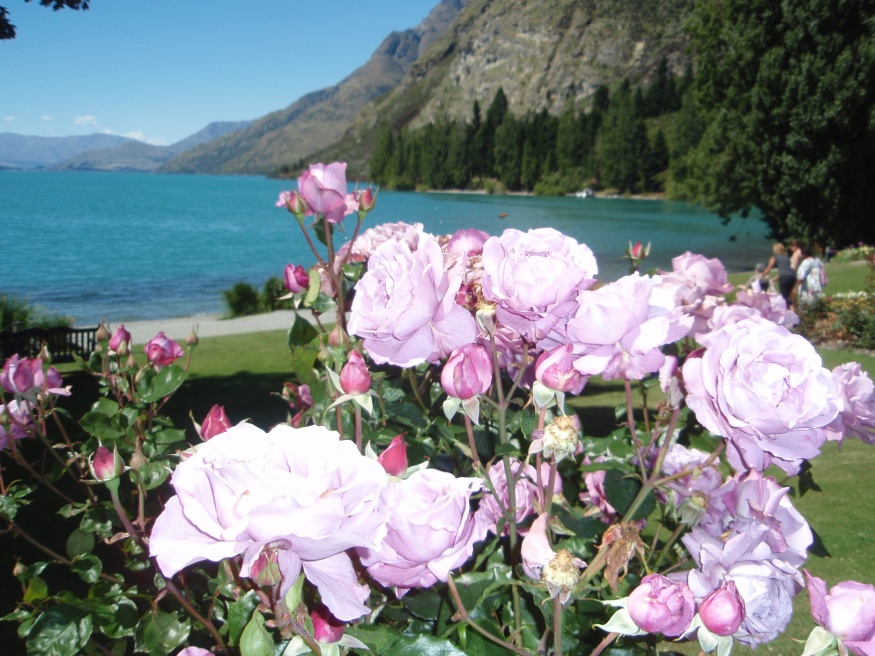 NewZ from ZI Board Liaison Kathleen      DouglassThe Outreach—Articles due Feb.15 Club Vote re District Conf/Govr’s        Seminar—Deadline Feb.28 YWPA Award Applications—Apps to       District by April 12011 Area Meetings in District 12North American Inter-District SeminarUpdated ZI Brochures AvailableD12 Website Updates Action Photo Contest Continued‘Hope you all saw ZI’s second monthly newsletter that just arrived today. It’s very informative & just the right length. For the foreseeable future, I’m going to wait to send this monthly GovnrGram until right after the ZI Newsletter arrives. I will not repeat information that is printed there, unless District 12 has some special involvement. However, it appears that there is plenty more to share with you & your clubs… Here t’is:NewZ from ZI Board Liaison Kathleen DouglassHere’s the scoop, directly from your International Boards! (See attached ‘ZIF & ZI Liaison Points’.) A change I think we will find particularly helpful is the move to in-house membership registration. The Outreach—Articles due Feb.15 Nothing like a last-minute reminder to do a little (ahem) outreach to your fellow Zontians. There’s still a little time to send your articles & announcements to both Anita Zastrow & Tracy Manning-Egge for the District 12 Newsletter.· Use a .doc file for text, a .pdf file for items with a lot of graphics, & a .jpeg file for pictures.· Stay as brief as possible, w/o clip art. Vote re District Conference/Govr’s Seminar—Deadline Feb.28On January 14th, District Secretary Carol Leffler sent you a summary entitiled ‘Proposal for 1 District Conference & 1 Governor’s Seminar per Biennium.’ It included the following motion:“The Zonta District 12 Conference in the year of each Zonta International Convention, beginning in 2012, shall be an informal Governor’s Seminar instead of a Conference subject to the protocol and credentialing dictated by Article XIII, Section 11.(a) of the Zonta International Bylaws and the District 12 Policies and Procedures.”Please email your club’s vote (either accepting or rejecting this Motion) to Carol Leffler  by Monday, February 28, 2011.An affirmative majority vote is required for the motion to pass, provided more than fifty (50) percent of the District clubs respond within 45 days.YWPA Award Applications—Apps to District by April 1Yes, it’s true; there is more $$$$ available and it’s easier to get it… if one is applying for the YWPA (Young Women in Public Affairs) Award, that is.We hope that your club has sent the ZI promo material to your local high schools and that you have a selection committee ready to choose your club’s candidate. After your club’s selection of an applicant, the next step will be to forward that application by April 1 to District 12 YWPA Award Coordinator Janet Bergin. The District 12 winner will be informed by May 1. Contact Janet if you have further questions. 

District 12 awards one YWPA Award recipient from the district $1,500 each year ($1K from ZI funds & $500 from District) & and submits the District winner to the Zonta International Selection Committee. (Often, not all 32 Districts submit a candidate.) ZI selects five winners for international awards of $3000 each. Area Meetings in District 12Your Area Director and Host Club are busy planning some valuable meetings for you. Please ensure that your club takes advantage of these opportunities:New Member Reminder I’m sorry to have to mention this again, but… most of those new members you have inducted STILL aren’t showing up on our District or ZI rolls. They aren’t really Zontians until they are registered with your District & Zonta International. Please ensure that your Club Treasurer has sent those New Member Dues to District Treasurer Bridget Masters. Bravo to the Zonta Club of the Black Hills for 9 new members with 5 in the wings! Now that we (again) have 600 members in District 12; let’s head for that magic 700! It’s quite doable!!North American Inter-District SeminarThis June 3-5 gathering in Reno, Nevada promises good payoff (and I’m no gambler). Please see the attached program info & registration form.Updated ZI Brochures Available(I learned this from the Zontians in Wellington.) The popular little brochure that folds to ‘credit card size’ has been updated. (It looks a lot like the old one.) And, a new member brochure (that I didn’t see) is also available. Order them via the Zonta International website.D12 Website UpdatesCheck out the continuing updates, calendars, and capacities of our District 12 website! The District 12 Directory is now available in the ‘Members Only’ section. (Getting this online has been a goal for some time, and it’s not an easy task. Kudos to Anita Zastrow & Susie Nulty!!Phone your Area Director or Susie (719-337-3888) for the password to open the ‘MembersOnly’ section.Action Photo Contest Continued Only 5 clubs submitted photos as of the end of December, and although I think we’ll give them ‘extra points’ for being so on the ball, we will continue the contest until (as we stated in the beginning) at least 11 clubs participate. District 12 is sponsoring an Action Photo Contest because in a world of many languages, we need pictures to tell our story.For the contest, please send photos showing recent action regarding what your Zonta Club does & who it helps. Label each photo with--Name of your clubWhat photo is showing, where, whenSend no more than 5 submissions (photos) per club*. At least one photo from each club is requested.Photos will be used for D12 website and Newsletter. A panel of judges will judge on how well the photo tells Zonta’s story + artistic & technical quality. Cash ($75, $50, $25) & other Prizes will be awarded.Best wishes & Happy Valentine’s Day--Kay MeyerYour District 12 GovernorPS: The intro picture is from the Walter Peak High Country Farm, Queensland, New Zealand. (I’ll share a little about my trip in The Outreach.)At the AE Fellowship Luncheon, Elsa Wolff told me that the January photo showed Amelia Earhart with her colleagues from Purdue University. April 1-2, 2011 Area 2 Hosted by the Zonta Club of CheyenneApril 9, 2011Area 3Hosted by the Zonta Club of BoulderApril 15-16, 2011Area 4 Hosted by the Zonta Club of the Royal GorgeApril 29-30, 2011Area 1 Hosted by the Zonta Club of Spearfish